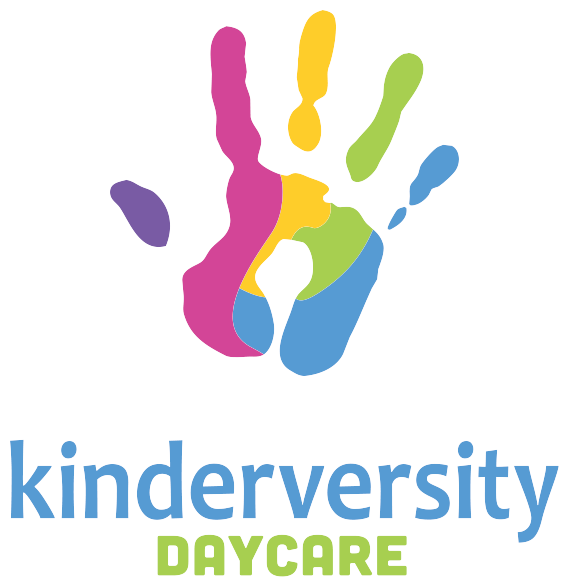 Brenchley Community vision plan.Kinderversity would support the future plan of the parish.Sustainable Development: As a successful new business we would like to expand our services with a second local setting. We believe this will support the social infrastructure of the community.With the number of proposed new family homes, there will be a real need for good secure friendly childcare which parents / carers can trust and be happy when returning to work. Places would be funded through a combination of the Department of Education Free Early Education (FEE) grant which funds 15 hours per week (or 30 hours should parents meet certain criteria) during term time for all three and four year olds and eligible two year olds, together with income generation from fees charged to families for the balance of their childcare needs. Kinderversity would also be looking for extra space to expand our wrap around child care which includes breakfast, afterschool and holiday clubs. This is currently proving very successful and very helpful for working parents with our late opening hours and flexibility.Customer impact:Our service supports a large target includingPeople with disabilities Businessmen and women; Cultural and ethnic minority groups; People on low incomes; Community and workplace groups, and other local organisations; Specialist groups and associations. Duties on the Local Authority in relation to nursery and early years provision are as follows:   Duty to provide sufficient childcare for working parents (Childcare Act 2006);   Duty to secure prescribed early years provision free of charge (Childcare Act 2006, amended by Education Act 2011);   Duty to assess childcare provision (Childcare Act 2006);   General duties to improve the well being of children under 5 and reduce inequalities (Childcare Act 2006), ensuring early years’ services are accessible to all families. 